         Tigers – PE – Ball Skills       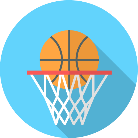 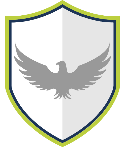 Words to know and spell (Tier 2 Vocabulary)Words to know and spell (Tier 2 Vocabulary)Words to know and spell (Tier 2 Vocabulary)FarAimSafeThrowSendRollCatchWords to understand and spell  (Tier 3 Vocabulary)Dribble To move the ball with either your hands or your feet. TrackTo track is when a player moves their body to get in line with a ball that is coming towards them. ReceiveTo collect or stop a ball that is sent to you using either your hands or feet. BalanceEvenly spreading the weight or an object or person so that they stay upright. DirectionThe way that the player or a ball are travelling. 